Learning Objective 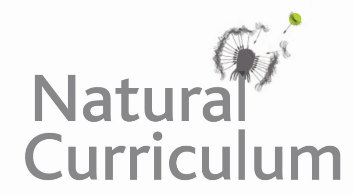 We are learning how to incorporate the actions of the speaker when writing sentences about giraffes that include direct speech.Challenge 1Punctuate the sentences correctly with speech marks and complete each sentence with an appropriate ‘said’ alternative.1)  I am not surprised that a giraffe’s heart weighs over eleven kilograms, the professor ____________ the student.2)   A giraffe’s stinky odour keeps parasites away, ____________ David to his mother. 3)   As the children gathered around, the Deadly 60 presenter ____________, You will be amazed to hear that a giraffe’s tongue is black.4)   Heather impressed her mum by _____________ , Did you know that a giraffe calf can stand up within thirty minutes of being born?Challenge 2Complete each sentence with a stage direction, telling the reader what the speaker is doing as he/she is speaking.1) “Wild giraffes spend up to twenty hours a day eating leaves,” said the zookeeper to her new assistant as ____________________________________________________________ .2) “Stand back! A giraffe’s kick is powerful enough to kill a lion,” shouted Martyn as _____________________________________________________________________ .3) As she ______________________________________________________________ , Roisin told her brother, “Giraffes need only drink once every several days as they get most of their water from the leaves they eat.” 4) “Is it really true that a giraffe has the same number of neck bones as a human?” David asked as_____________________________________________________________.5) As the cameraman _____________________________________________________ , he whispered to the producer, “A fight this ferocious is extremely rare.” Challenge 3It is the dry season, and African animals of all shapes and sizes have gathered at a waterhole. What might the animals say to each other? Record some of these conversations using some great stage directions to tell the reader exactly what they were doing at the waterhole.